BBHP Billiton (Termination of Agreements) Agreement Act 2006Portfolio:Minister for State and Industry Development, Jobs and TradeAgency:Department of Jobs, Tourism, Science and InnovationBHP Billiton (Termination of Agreements) Agreement Act 20062006/06330 Nov 200630 Nov 2006 (see s. 2)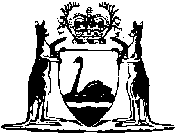 